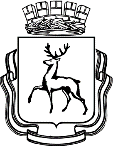 АДМИНИСТРАЦИЯ ГОРОДА НИЖНЕГО НОВГОРОДАДепартамент развития предпринимательства П Р И К А ЗВ соответствии с положениями постановления администрации города Нижнего Новгорода от 23.04.2020 № 1364 «О мерах по реализации Указа Губернатора Нижегородской области от 07.04.2020 года № 53 «О мерах поддержки организаций и лиц, пострадавших от распространения новой коронавирусной инфекции (COVID-19)» (далее – Постановление №1364) в связи поступившим от 12.02.2021 №Сл-01-05-87781/21 письмом Канавинского района города Нижнего Новгорода.ПРИКАЗЫВАЮ:Внести изменения в п.1 приложения №1 к приказу №115 от 27.11.2020 об утверждении сводного реестра получателей финансовой помощи (субсидий) юридическим лицам и индивидуальным предпринимателям города Нижнего Новгорода, пострадавшим от распространения новой коронавирусной инфекции (COVID-19), в целях возмещения затрат на оплату труда работникам в период действия режима повышенной готовности, в части изменения объема субсидии ООО "РПК Ритон" на возмещение оплаты труда работникам с «54459,51» на «54104,28» в связи с технической ошибкой, допущенной в протоколе заседания городской комиссии по оказанию мер поддержки Канавинского района №66 от 23.11.2020.Исключить ИП Градобоева Валерия Николаевича из п.7 Приказа №116 от 27.11.2020 об утверждении сводного реестра получателей финансовой помощи (субсидий) юридическим лицам и индивидуальным предпринимателям города Нижнего Новгорода, пострадавшим от распространения новой коронавирусной инфекции (COVID-19), в целях возмещения затрат на оплату коммунальных услуг в период действия режима повышенной готовности в связи с несоответствием п.п.3 п. 2.1 приложения №2 Порядка предоставления финансовой помощи (Далее - Субсидия) юридическим лицам и индивидуальным предпринимателям города Нижнего Новгорода, пострадавшим от распространения новой коронавирусной инфекции (COVID-19), в целях возмещения затрат на оплату коммунальных услуг в период действия режима повышенной готовности, утвержденного постановлением  администрации города Нижнего Новгорода от 23.04.2020г. №1364 «О мерах по реализации  Указа Губернатора Нижегородской области от 07.04.2020 №53 «О мерах поддержки организаций и лиц, пострадавших  от  распространения  новой  коронавирусной  инфекции  (COVID-19)». (У ИП Градобоева Валерия Николаевича допущено снижение численности работников более чем на 15%).Исключить ИП Градобоева Валерия Николаевича из п.7 Приказа №128 от 27.11.2020 об утверждении сводного реестра получателей финансовой помощи (субсидий) юридическим лицам и индивидуальным предпринимателям города Нижнего Новгорода, пострадавшим от распространения новой коронавирусной инфекции (COVID-19), в целях возмещения затрат на оплату труда работникам в период действия режима повышенной готовности в связи с несоответствием п.п.3 п. 2.1 приложения №1 Порядка предоставления финансовой помощи (Далее - Субсидия) юридическим лицам и индивидуальным предпринимателям города Нижнего Новгорода, пострадавшим от распространения новой коронавирусной инфекции (COVID-19), в целях возмещения затрат на оплату труда работникам в период действия режима повышенной готовности, утвержденного постановлением  администрации города Нижнего Новгорода от 23.04.2020г. №1364 «О мерах по реализации  Указа Губернатора Нижегородской области от 07.04.2020 №53 «О мерах поддержки организаций и лиц, пострадавших  от  распространения  новой  коронавирусной  инфекции  (COVID-19)». (У ИП Градобоева Валерия Николаевича допущено снижение численности работников более чем на 15%).Исключить  ООО "НИКИТИН" из п.13 Приказа №46 от 02.10.2020 об утверждении сводного реестра получателей финансовой помощи (субсидий) юридическим лицам и индивидуальным предпринимателям города Нижнего Новгорода, пострадавшим от распространения новой коронавирусной инфекции (COVID-19), в целях возмещения затрат на оплату труда работникам в период действия режима повышенной готовности в связи с несоответствием п.п.3 п. 2.1 приложения №1 Порядка предоставления финансовой помощи (Далее - Субсидия) юридическим лицам и индивидуальным предпринимателям города Нижнего Новгорода, пострадавшим от распространения новой коронавирусной инфекции (COVID-19), в целях возмещения затрат на оплату труда работникам в период действия режима повышенной готовности, утвержденного постановлением  администрации города Нижнего Новгорода от 23.04.2020г. №1364 «О мерах по реализации  Указа Губернатора Нижегородской области от 07.04.2020 №53 «О мерах поддержки организаций и лиц, пострадавших  от  распространения  новой  коронавирусной  инфекции  (COVID-19)». (У ООО "НИКИТИН" допущено снижение численности работников более чем на 15%).Контроль оставляю за собой.Директор департамента 		     		                      	                             А.В. СимагинПриложение № 1к Приказу «О внесении изменений в Приказы об утверждении сводных реестров получателей субсидий»Утверждено:Директор департамента развития предпринимательства____________________________(подпись)«____»______________2021года№О внесении изменений в Приказы об утверждении сводных реестров получателей субсидий №п.п.Район№ ПриказаДата комиссииНаименование организации, ФИО индивидуального предпринимателяИНН/КППОбъём субсидий (руб.)Период предоставления субсидий1Канавинский11523.11.2020ООО "РПК Ритон"5257134647/52570100154104,28с 01.08.2020 по 31.08.20207Канавинский11623.11.2020ИП Градобоев Валерий Николаевич525700419674ИсключитьИсключить7Канавинский12802.12.2020ИП Градобоев Валерий Николаевич525700419674ИсключитьИсключить13Канавинский4629.09.2020ООО "НИКИТИН"5257188089/525701001ИсключитьИсключить